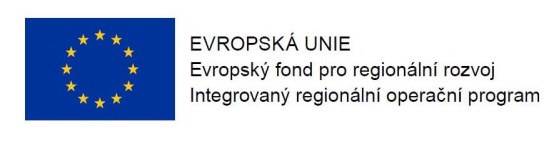 Program semináře IROP – Administrace projektů ve fázi realizaceDatum:				23. 3. 2017Místo konání:  	Administrativní a školící středisko Cejl, BrnoZahájení:		23. 3. 2017, 9:00 hodinPředpokládané ukončení:	15:30 hodin8:30 – 9:00	Prezence účastníků + malé občerstvení9:00 – 9:05	Úvodní slovo zástupkyně Eurocentra Brno	Ing. Miroslava Jedličková, Eurocentrum Brno9:05 – 9:10	Centrum pro regionální rozvoj a jeho role ve fázi realizace projektu, seznámení s programem semináře 	Ing. Eva Mikulová, Centrum pro regionální rozvoj České republiky9:10 – 10:20	Zpracování Žádosti o změnu, Žádosti o platbu a Zprávy o realizaci	Ing. Jitka Zelená, Centrum pro regionální rozvoj České republiky10:20 – 10:30	Přestávka + diskuse10:30 – 11:30 	Postup zadávání Žádosti o změnu, Žádosti o platbu a Zprávy o realizaci v MS2014+ 	- I. část	Mgr. Viktor Šeďa, Centrum pro regionální rozvoj České republiky11:30 – 12:15	Coffee break + diskuse, 12:15 – 13:00	Postup zadávání Žádosti o změnu, Žádosti o platbu a Zprávy o realizaci v MS2014+ 	- II. část	Mgr. Viktor Šeďa, Centrum pro regionální rozvoj České republiky13:00 – 13:45	Stavební rozpočty a soupisy prací v rámci administrace Žádosti o platbu a Žádosti o změnu		Ing. Aleš Klimeš, Centrum pro regionální rozvoj České republiky13:45 – 14:30		Povinnosti při zadávání a kontrole veřejných zakázek ve vztahu k předložení Žádosti                                   o platbu –  I. část	Ing. Josef Šetek, Centrum pro regionální rozvoj České republiky14:30 – 14:45	Přestávka + diskuse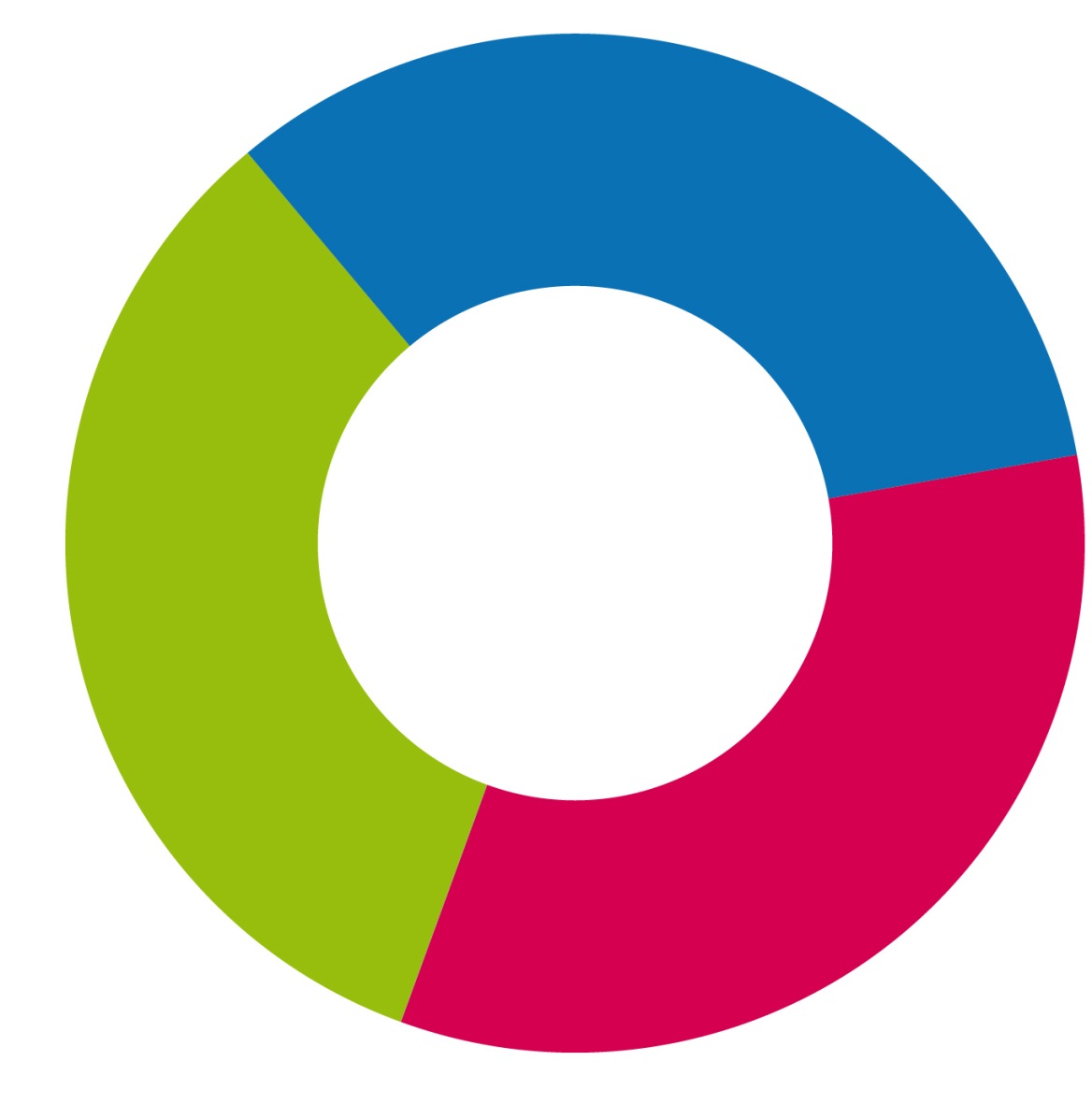 14:45 – 15:30		Povinnosti při zadávání a kontrole veřejných zakázek ve vztahu k předložení Žádosti                                   o platbu –  II. část	Ing. Josef Šetek, Centrum pro regionální rozvoj České republiky15:30 	Závěr